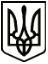 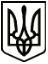 УкраїнаМЕНСЬКА МІСЬКА РАДАЧернігівська область(восьма сесія восьмого скликання )ПРОЄКТ РІШЕННЯ ____липня 2021 року	№ Про затвердження технічної документації з нормативної грошової оцінки земельної ділянки, яка надається в оренду Менському санаторію "Остреч"Розглянувши клопотання директора Менського санаторію «Остреч»  щодо затвердження технічної документації з нормативної грошової оцінки земельної ділянки, яка надається йому в оренду, площею 0,4000 га кадастровий номер 7423010100:02:000:0804 для розробки родовищ природних лікувальних ресурсів (код КВЦПЗ 06.02), розташованої на території Менської міської ради Корюківського району Чернігівської області , керуючись, ст. 23, Закону України «Про оцінку земель» та п. 34 ч. 1 ст. 26 Закону України «Про місцеве самоврядування в Україні» Менська міська радаВИРІШИЛА: Затвердити Менському санаторію «Остреч»  технічну документацію з нормативної грошової оцінки земельної ділянки площею 0,4000 га кадастровий номер 7423010100:02:000:0804 для розробки родовищ природних лікувальних ресурсів (код КВЦПЗ 06.02), розташованої на території Менської міської ради Корюківського району Чернігівської області, яка становить 40 337 (сорок тисяч триста тридцять сім) грн, 31 коп.2. Контроль за виконанням рішення покласти на заступника міського голови з питань діяльності виконавчих органів ради В.І. Гнипа та на постійну комісію з питань містобудування, будівництва, земельних відносин та охорони природи.Міський голова								Г.А. Примаков